Solicitud de Inscripción.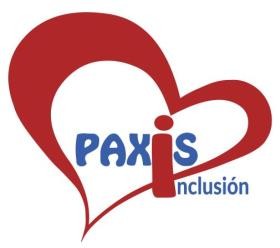 Asociación Paxis Inclusión.* Sra. Presidenta de Paxis Inclusión.Solicito a la Junta Directiva mi incorporación como miembro de la asociación, participándole mi plena aceptación de los Estatutos y en especial en el capítulo 6, referido al derecho y deberes de los socios.Datos del solicitante:Nombre alumn@:		Apellidos:			 DNI:	Nacionalidad:		Sexo: M	VFecha de nacimiento:   	Domicilio:		Código Postal:    		                         Localidad:	Provincia:   		Teléfono 1	Teléfono 2    	  Pago cuota mensual 7€ mediante transferencia, nº Cta: ES14 2100 7792 9202 0005 0412 Email:  		¿Pertenece a otra entidad o asociación?	SI	NOIndique el nombre:  	*Autorización fotos redes sociales	SI	NO*Autorización salidas a la comunidad	SI	NO- - - - - - - - - - - - - - - - - - - - - - - - - - - - - - - - - - - - - - - - - - - - - - - - - - - - - - - - - - - - - - - - -*Rellenar en caso de MENOR de edad:Autorizo a mi hij@ con nombre:	a pertenecer como socio de la asociación Paxis Inclusión. Así como a la publicación de reportajes fotográficos en prensa, web y otros medios de comunicación que se relacionen con la entidad. Autorizo a mi hij@, a participar en actividades desarrolladas al aire libre y en sociedad, en compañía del equipo de Paxis Inclusión.Firmado (padre, madre o tutor):En cumplimiento del artículo 5 de la Ley 15/1999, por el que se regula el derecho de información en la recogida de datos, se le informa de los siguientes extremos; Los datos de carácter personal que sean recabados de Ud. serán incorporados a un fichero automatizado, denominado CLIENTES, cuyo responsable es PAXIS INCLUSION. La recogida de datos tiene como finalidad la creación de la ficha de cliente para la realización del servicio, en general. La consignación de los datos solicitados o las respuestas a las preguntas que se le puedan formular durante la recogida de datos tienen carácter voluntario, si bien se le informa de que su negativa a facilitar los datos solicitados haría imposible la realización del servicio. En todo caso, tiene Ud. derecho a ejercitar los derechos de acceso, rectificación, cancelación y oposición, determinados por la Ley orgánica 15/1999, de 13 de Diciembre en la siguiente cuenta de correo electrónica: paxis@paxisinclusion.org. Le comunicamos que sus datos serán utilizados con fines comerciales, promocionales, publicitarios y de marketing de los servicios que se oferten por parte de nuestra asociación. En caso de que no preste su consentimiento, marque la siguiente casilla.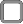 Derechos y deberes de los socios.Artº 34º.- DERECHOS DE LOS SOCIOS:Participar en las actividades de la asociación y en los órganos de gobierno y representación, a ejercer el derecho de voto, así como a asistir a la Asamblea General, de acuerdo con los Estatutos.Ser informado acerca de la composición de los órganos de gobierno y su representación de la asociación, de su estado de cuentas y del desarrollo de su actividad.Ser oído con carácter previo a la adopción de medidas disciplinarias contra él y ser informado de los hechos que den lugar a tales medidas, debiendo ser motivado el acuerdo que, en su caso, imponga la sanción.Acceder a la documentación de la asociación, a través de la Junta Directiva. e) Usar los bienes e instalaciones de uso común de la Asociación, con respeto a igual derecho del resto de los socios.f) A impugnar los acuerdos de los órganos de la asociación que estime contrarios a la Ley o a los Estatutos.Artº 35º.- DEBERES DE LOS SOCIOS:Compartir las finalidades de la asociación y colaborar para la consecución de las mismas.Aportaciones que, con arreglo a los Estatutos puedan corresponder a cada socio.Cumplir el resto de obligaciones que resulten de las disposiciones estatutarias.Acatar y cumplir los acuerdos válidamente adoptados por la Junta Directiva y la Asamblea General.Estatutos vigentes desde 2016El Titular ha señalado como domicilio a efectos de notificaciones de la entidad. Y con este documento es incorporado como miembro de Paxis Inclusión, obteniendo un número de soci@, con todo ello acepta su condición de socio reflejado en el capítulo 6 de la entidad, cumpliendo con un pago mensual de 7€, Y leído ambas partes el presente documento, que se extiende por duplicado, en prueba de conformidad lo firman:En	a	de	de 20Firma del solicitante:	Firma de la Presidenta: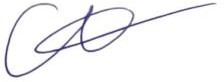 D./Dña:...........................................	Dña: Cándida Fernández Díaz